PRIX : « APPRENONS LE RISQUE »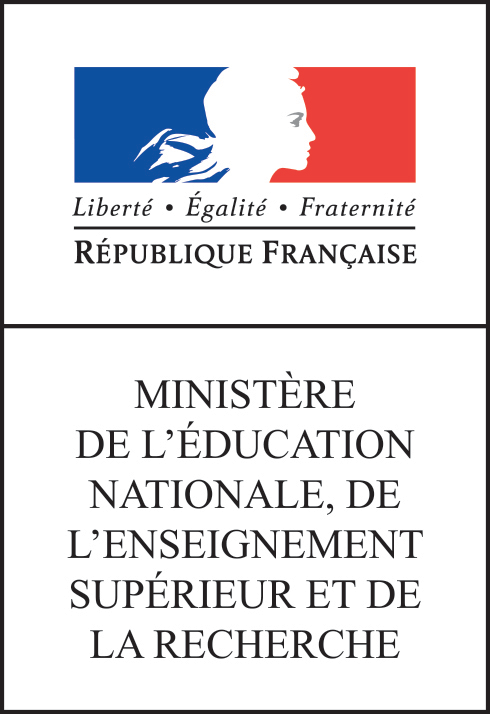 3ère édition 2021-2022Académie de NiceANNEXE 1Fiche d'inscriptionPrésentationPrésentationTitre du projet, brève description de la démarche et place dans les programmesSupport choisi Nom établissementAdresseMailTéléphoneActeurs du projet Acteurs du projet Pilote du projet (nom /fonction)Et NUMENNombre d’élèves concernés par le projetNiveau(x) des élèves participantsClasse(s) ou groupe(s) ayant réalisé le projet (club cinéma, CVL, …)Partenaires extérieurs éventuels